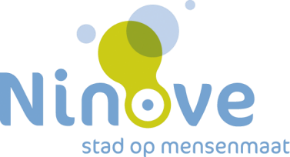 Selectieprocedure voor de aanleg van een tijdelijke aanwervingsreserve van schoonmaker stad/OCMW/AGB (E1-E3) in contractueel dienstverbandNinove is een stad met 38.677 inwoners gelegen op de grens van Zuid-Oost-Vlaanderen en Vlaams-Brabant. Het is een echte leefstad die rekening houdt met haar bewoners. Een stad op mensenmaat die de kwaliteit en de leefbaarheid samen met haar bewoners wil optimaliseren. Binnen de stad Ninove, het AGB Ninove (zwembad de Kleine Dender) en het OCMW Ninove zoeken wij vervanging voor de functie van schoonmaker. Je staat in voor het hygiënisch onderhoud van de gebouwen van de stad, het AGB of het OCMW zodat de burgers, bewoners, kinderen en het personeel kunnen gebruik maken van een verzorgde en veilige infrastructuur, accommodaties en materiaal.1. Functiebeschrijving Informatieve gegevensNaam van de functie: schoonmakerSector: alle sectoren Dienst: alle dienstenNiveau: E1-E3Contractueel Doel van de sectorDeze schoonmaker kan ingezet worden in alle sectoren of diensten van de stad, het AGB en of het OCMW. Plaats van de functie binnen de sector en de dienstDe schoonmaker werkt onder leiding van de verantwoordelijke.Hij/zij staat in voor het regelmatig en periodiek onderhoud van de gebouwen van de stad, het AGB of het OCMW; dat wil zeggen het binnen-interieur, het binnen-sanitair en de beglazing langs binnen- en buitenzijde tot een maximale hoogte van 2,10m. De schoonmaker voert andere taken uit die hem/haar door de verantwoordelijke en sectorcoördinator worden opgedragen.Resultaatgebieden (opdrachten, wat doet de functiehouder voor wie)Interne actorenDienst:De schoonmaker staat in voor het reinigen van onder andere volgende elementen: binnen het interieur: reinigen asbak, afval prullenbak, afval papiermand (sorteren), brandblusapparaat, bureau/tafel, deurpost, -knop, deur, kabelgoot, kast laag exterieur, leuning, lichtknop, stopcontact, radiator, convectie, randen en richels vensterbanken, schakelaars, spinrag verwijderen, stoel, telefoon, plinten, vloer lino droog en nat wissen, vloer tapijt stofzuigen, vloer tegels en steen droog en nat wissen,…binnen het sanitair: reinigen afval en vuilnisbak, deur, doorspoelinstallatie, douchevloer, natte vloer, elektrische handdroger, papierdispenser, schakelaars, spiegel, toiletborstelhouder toiletpapierdispenser, toiletbril, toiletpot, tussen /schaamschot, urinoir, wanden, wasbak, zeepdispenserBuitenbeglazing: reinigen separatieglas en bereikbare binnen beglazing (lager dan 2m10).Hiertoe kan een maandelijks werkschema worden opgesteld in overleg met de verantwoordelijke en de collega’s schoonmaak. De taken worden opgedeeld in een regelmatig onderhoud of in een periodiek onderhoud (grote schoonmaak). Andere taken of handelingen kunnen na duidelijke afspraken met de verantwoordelijke worden opgenomen in het takenpakket zoals :bedelen/verzenden/ophalen post, boodschappen, catering, meewerken aan organisaties, signaleren van kleine technische problemen en deze verhelpen indien mogelijk, maaltijdbedeling aan leerlingen …Deze opsomming is niet nominatief.CompetentieprofielKerncompetenties op organisatieniveauKlantgerichtheid, mondeling en schriftelijk communiceren leeft zich in de situatie van klanten instelt zich dienstverlenend op voor iedereenspeelt in op wensen van klanten in lijn met de beleidsrichtlijnenneemt verantwoordelijkheid op bij fouten of klachtenstreeft naar klanttevredenheidgaat adequaat om met ongepaste reacties, verbale agressie en provocatiesneemt klachten en problemen ernstig en zoekt naar concrete oplossingenreageert binnen aanvaardbare tijdonderneemt acties om voor de klant een geschikte oplossing te bieden voor specifieke vragen en problemenbeperkt zich niet tot de directe vraag, maar geeft bijkomende relevante informatie (alternatieven voorstellen, anticiperen, zoekt uit eigen beweging mogelijkheden om dienstverlening te verbeteren  )Probleemoplossend en resultaatgericht werkenstreeft naar een maximaal resultaatzoekt naar de meest optimale werkmethodengrijpt in wanneer resultaten niet voldoensignaleert problemen op tijdformuleert praktische en haalbare oplossingenbedenkt alternatieven en overweegt voor- en nadelenonderbouwt zijn/haar oordeel met beschikbare informatie en geldige argumenten betrekt de juiste mensen of instanties bij het probleemLoyaal zijnvoelt zich verbonden met de belangen/problematiek van de organisatie en de eigen rolof opdracht hierinvertegenwoordigt de organisatie op een passende wijze bij anderen en externe contactenbouwt mee aan een positief imago van de organisatieIntegriteitgeeft een eerlijke en correcte weergave van de feitenkent de gangbare waarden en normen en handelt hier consequent naarwijst anderen op gedrag dat afwijkt van de normen van de organisatie en/of de functiegaat zorgvuldig om met vertrouwelijke of delicate informatiehoudt vast aan normen, ook wanneer dit voor zichzelf niet de meest gunstige keuze isheeft aandacht voor duurzaamheid, het algemeen belang en maatschappelijke verantwoordelijkheidkan het onderscheid maken tussen vertrouwelijke en niet-vertrouwelijke informatiezal informatie van burgers en collega’s vertrouwelijk behandelenneemt de verantwoordelijkheid op voor het eigen handelen (past geen paraplupolitiek toe)kan zelf inschatten of informatie al dan niet verder kan of mag verspreid wordentracht steeds de juiste context weer te geven waarbinnen informatie moet geplaatst wordenhanteert een correcte en integere houding op gebied van basisregels, sociale en ethische normen, ook in situaties van grote externe drukFunctie specifieke competentiesSamenwerkenoverlegt en maakt afspraken om tot een gezamenlijk resultaat te komenleeft afspraken met leidinggevenden en collega’s nablijft meedenken en bijdragen tot een groepsopdracht, ook al is dit niet van persoonlijk belanghelpt anderenstelt zich positief op, brengt energie en dynamiek in de groepzoekt mee naar oplossingen bij conflictengaat respectvol om met anderen en toont waardering voor ieders eigenheidTaakgerichte competentiesInzetwerkt met enthousiasme en gedrevenheidstelt zich positief opstaat open voor vragen en taken die op zich afkomengaat ervoor om de taken uit te voerendurft verantwoordelijkheid te nemen
Initiatiefkomt uit eigen beweging tot actieonderneemt iets om de voortgang te versnellendoet spontaan voorstellen om het werk te verbeterenstart zelf een nieuwe taak op als het werk klaar is of vraagt naar een nieuwe opdrachtVeilig werkenrespecteert procedures en veiligheidsvoorschriftengebruikt persoonlijke beschermingsmiddelen op de juiste manierheeft oog voor de veiligheid van anderengebruikt machines op een veilige manier waarvoor ze bestemd zijnsignaleert onveilige situatiesNauwgezetheidkomt gemaakte afspraken nahoudt zich aan de afgesproken norm qua netheidis aandachtig en werkt geconcentreerdOrdelijk werkenhoudt de werkomgeving en het materiaal netvoert het werk verzorgd uit en ruimt opbergt materialen logisch en op de juiste plaats opbehandelt de materialen met zorgFlexibiliteitkan overweg met diverse opdrachten, wisselende prioriteiten en plotse veranderingentoont bereidheid te leren en mee te groeien met veranderingen2. Soort contractEen voltijds contract bepaalde duur in contractueel dienstverband. 3. Voorwaarden om deel te nemen
Algemene toelatings- en aanwervingsvoorwaarden:Om in aanmerking te komen voor deze functie moet je:Een gedrag vertonen dat in overeenstemming is met de eisen  van de functie waarvoor je solliciteert. Dit wordt getoetst aan de hand van een uittreksel uit het strafregister (model 1). Het uittreksel mag niet ouder zijn dan drie maanden. Als daarop een ongunstige vermelding voorkomt, mag je daarover een schriftelijke toelichting voorleggen;Ten minste de volle leeftijd van 18 jaar bereiken in het jaar van de aanwerving;De burgerlijke en politieke rechten genieten;Medisch geschikt zijn voor de uit te oefenen functie, in overeenstemming met de wetgeving betreffende het welzijn van het personeelslid bij de uitvoering van hun werk. Dit moet nagegaan worden voor de effectieve tewerkstelling;Kandidaten voor een contractuele functie moeten Belg zijn als de uit te oefenen functie een rechtstreekse of onrechtstreekse deelname aan de uitoefening van het openbaar gezag inhoudt of werkzaamheden omvatten die strekken tot bescherming van de belangen van het bestuur;Voldoen aan de vereiste over de taalkennis opgelegd door de wetten op het gebruik der talen in bestuurszaken, gecoördineerd op 18 juli 1966;Slagen voor de selectieprocedure.4. Inhoud en verloop van de selectieproevenDe selectieproeven zijn voor iedereen gelijk en bestaan uit:Praktische proef: de kandidaten moeten één of meerdere proeven doen in overeenstemming met de opdrachten zoals omschreven in de functiebeschrijving. Aan de kandidaat kan worden gevraagd tijdens de uitvoering van de praktische proef mondelinge toelichting te geven over de werkwijze, gebruikte technieken, werktuigen, toepassing veiligheidsvoorschriften en beschermingskledij. Mondelinge proef: deze proef is een competentiegericht interview waarbij wordt nagegaan in welke mate het profiel van de kandidaat overeenstemt met het profiel en de functie en wordt er gepeild naar de competenties voor het werkdomein.Ieder onderdeel staat op 50 punten.De kandidaat moet per onderdeel minstens 50% behalen. In totaal dient de kandidaat eveneens een score van minstens 60% te behalen. Na het beëindigen van de volledige procedure kan je, indien gewenst, feedback bekomen.
	5. ReserveEen wervingsreserve wordt aangelegd voor één jaar. 6. SalarisDe bezoldiging gebeurt op basis van de salarisschaal E1-E3Bruto aanvangsloon op jaarbasis met 0 jaar ervaring € 22 616,42 (geïndexeerd).Nuttige beroepservaring uit de privésector of als zelfstandige worden onbeperkt (knelpuntberoep) in aanmerking genomen op voorwaarde dat ze relevant zijn voor de functie.	Extra legale voordelenMaaltijdcheques aan 7 euro, waarbij je zelf 1,10 euro bijdraagt;Fietsvergoeding aan 0,24 euro per km;Volledige tussenkomst in trein- en busabonnement voor woon-werkverkeer;De nodige opleidingsmogelijkheden;2de pensioenpijlerVakantie: 35 of 26 dagen op jaarbasis.	7. Hoe solliciteren
Interesse? Stuur ons jouw kandidatuur aan de hand van het inschrijvingsformulier samen met een uittreksel strafregister ( maximum 3 maanden oud )
Dit alles bezorg je:ofwel per e-mail met ontvangstbewijs naar selecties@ninove.beofwel per brief ter attentie van de personeelsdienst, Centrumlaan 100, 9400 Ninoveofwel door afgifte op de personeelsdienst (Bevrijdingslaan 7, 9400 Ninove) tegen ontvangstbewijs.Bijkomende inlichtingen kan je opvragen bij Nathalie Decuyper via  054/50 50 73 of selecties@ninove.be. 8. Beoordeling van de kandidaturen.
Het college van burgemeester en schepenen beoordeelt de geldigheid van de kandidaturen. Indien je niet voldoet aan de opgesomde voorwaarden, word je uitgesloten van deelname aan de selectieproeven. De reden van uitsluiting wordt je schriftelijk meegedeeld.